Critical Incident Policy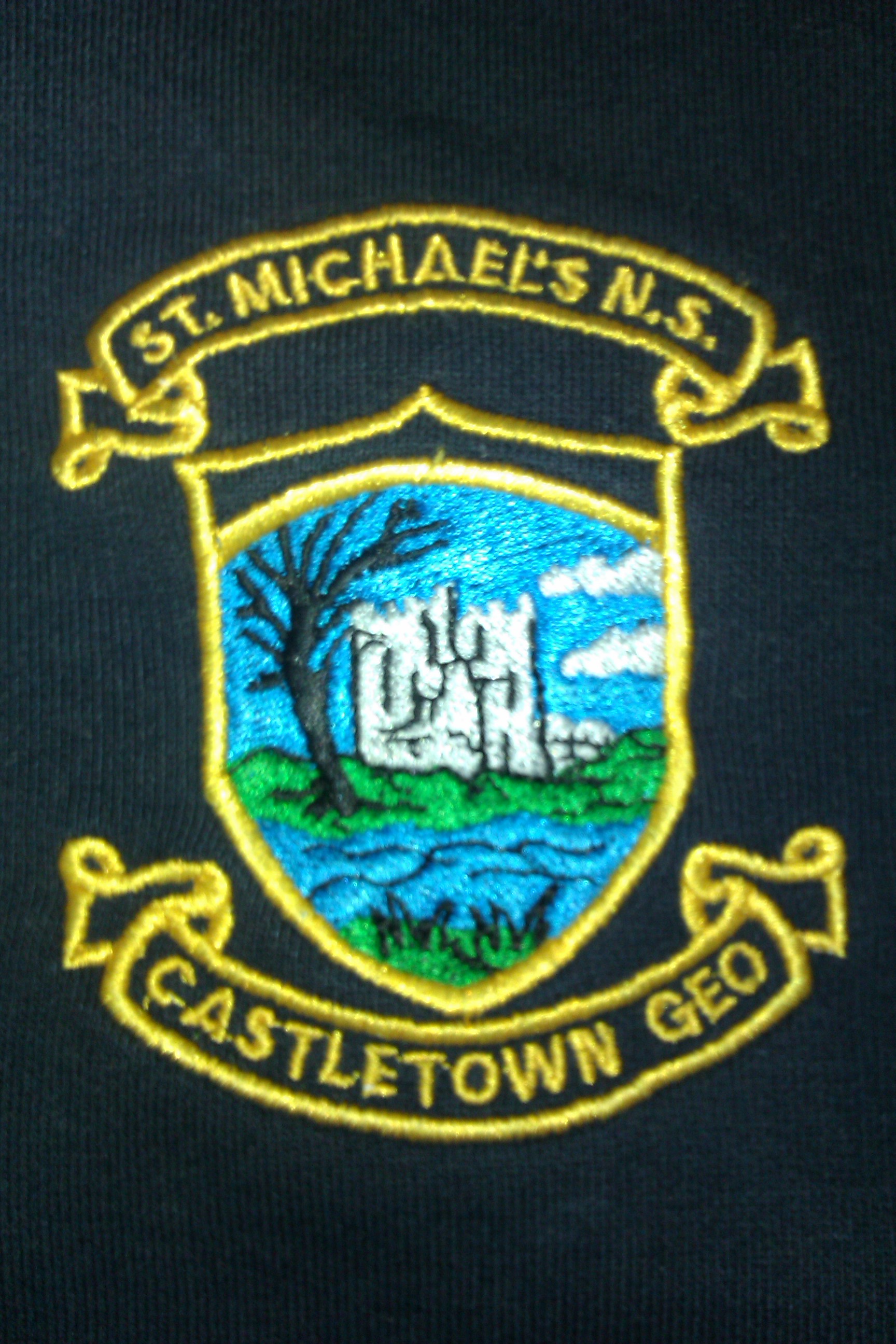 St. Michael’s N.S.Castletown GeogheganCritical Incident PolicyIntroduction:In St. Michael’s N.S., Castletown Geoghegan we aim to protect the well-being of our pupils and staff by providing a safe, tolerant and well catered for environment as outlined in our school philosophy statement.The Board of Management through the Principal, Staff and the Parents Association has drawn up a critical incident management plan.  They have established a Critical Incidents Management Team to steer the development and implementation of the Plan.What is a Critical Incident?‘A critical incident is any incident or sequence of events which overwhelms the normal coping mechanism of the school and disrupts the running of the school’.ExamplesDeath, major illness/outbreak of disease (Foot and Mouth).Criminal incidents (e.g. Dunblane shooting, Shooting at First Communion in Ballymun).Major accidents, serious injury (e.g. Navan Bus Crash).Suicide.Outbreak of H1N1 Pandemic, Covid-19 Pandemic, in the school (pupils/staff).Civil unrest, war (foreign nationals may be traumatised by events that happened in their country of origin).Disappearance of student from home or school (e.g. Midleton incident in Cork).Unauthorised removal of a student from school or home.World events that may affect the study body and/or staff.  May be a need for provision of discussion and involvement in ceremonies e.g. 9/11, Tsunami.Critical Incidents Management TeamLeadership Role:			Ms. Margaret Gorman (Principal)Communication Role:			Mrs. Barbara Reynolds (Deputy Principal)Student Liaison/Counselling Role:	Mrs. Gorman/Mrs. Barbara ReynoldsChaplaincy Role:			Fr. Barry CondronFamily Liaison Role:			Fr. Barry CondronParent Association Rep:		Mrs. Marie Birch/Mrs. Margaret RamiB.o.M Representative:		Mr. Alan Mangan & Mrs. Sheila CorcoranThe first named person has the responsibility as defined.The second named person assists and only assumes responsibility in the absence of the first named.Roles and ResponsibilitiesLeadership Role:InterventionConfirm the eventActivate the Critical Incident response teamLiaise with the Gardaí/emergency servicesLead briefing meetings for staff on the facts as known, give staff members an opportunity to express their feelings and ask questions, outlines and routine for the dayExpress sympathy to familyClarify facts surrounding eventMake contact with other relevant agenciesDecide how news will be communicated to different groups (staff, pupils, outside school)PostventionEnsure provision of ongoing support to staff and studentsFacilitate any appropriate memorial eventsReview planCommunication Role:InterventionWith team, prepare a public statementOrganise a designated room to address media promptlyEnsure telephone lines are free for outgoing and important incoming callsDesignate mobile numbers for contactLiaise with relevant outside support agenciesPostventionReview and evaluate effectiveness of communication responseStudent Liaison/Counselling Role:InterventionAdvise the staff on the procedures for identification of vulnerable pupils Alert staff to vulnerable pupilsOutline specific services available in the schoolPut in place clear referral proceduresAddress immediate needs of staffProvide materials for staffProvide informationProvide counsellingPostventionProvide ongoing support to vulnerable studentsMonitor class most affectedRefer as appropriateReview and evaluate PlanChaplaincy Role:InterventionVisit home(s), if appropriateAssist with prayer servicesMake contact with other local clergyBe available as personal and spiritual support to staffPostventionProvide follow-up support to families Work in partnership with Critical Incident teamReview and Evaluation PlanFamily Liaison Role:InterventionCo-ordinate contact with families (following first contact with Principal)Consult with family around involvement of school in e.g. funeral serviceAssist with all communication dealing with parents of any student affected by critical incidentPostventionProvide ongoing support to families affected by the incidentInvolve as appropriate the family in school liturgies/memorial servicesOffer to link family with community support groupsReview and evaluate planBoard of ManagementPrincipal to inform Board of Management of Plan drawn up by Critical Incidents Management Team in the event of incident.  If applicable, emergency Board of Management meeting to be held at short notice.Action PlanShort-term Actions (Day 1)Immediate contact with family/familiesConsult with the family regarding appropriate support from the school, e.g. funeral serviceEnsure that a quiet place can be made for students/staffConvene a meeting with Key Staff/Critical Management TeamOrganise a staff meeting, if appropriateEnsure any absent staff members are kept informedOrganise timetable/routine for the day.  (Adhering to the normal school routine is important, if this is possible)Class teachers to take note of any absentees who might need to be contacted, list of friends etc, or any other relevant information.  This is to be given to the Student Liaison personArrange supervision of studentsLiaise with the family regarding funeral arrangements/memorial serviceThe Chaplain/Principal will liaise with the family, to extend sympathy and clarify the family’s wishes regarding the school’s involvement in funeral/memorial serviceArrange a home visit by two staff representatives within 24 hours, if appropriate.  (Student Liaison person and Class teacher)Have regard for different religious traditions and faiths.Media Briefing (if appropriate)Designate a spokesperson (Leader)Gather accurate informationPrepare a brief statement (Team)Protect the family’s privacyIt is important to obtain accurate information about the incidentWhat happened, where and when?What is the extent of the injuries?How many are involved and what are their names?Is there a risk of further injury?What agencies have been contacted already?Contact appropriate agenciesEmergency servicesMedical servicesHSE Psychology Departments/Community Care ServicesNEPSMedium-Term Actions (24-72 Hours)Preparation of students/staff attending funeralInvolvement of students/staff in liturgy if agreed by bereaved familyFacilitation of students/staff responses, e.g. Sympathy Cards, Flowers, Book of Condolences, etc.Ritual within the schoolReview the events of the first 24 hoursReconvene Key Staff/Critical Incident Management TeamDecide arrangements for support meetings for parents/students/staffDecide on mechanism for feedback from teachers on vulnerable studentsHave review of Critical Incident Management Team meetingEstablish contact with absent staff and pupilsArrange support for individual students, groups of students, and parents, if necessaryHold support/information meeting for parents/students, if necessary, in order to clarify what has happenedGive any teacher who feels uncomfortable with involvement in support meetings the choice of opting outArrange, in consultation with outside agencies, individual or group debriefings or support meetings with parental permissionPlan for the re-integration of students and staff, e.g. absentees, injured, siblings, close relatives etc)Student liaison person to liaise with above on their return to schoolPlan visits to injuredFamily Liaison person and class teacher and principal to visit home/hospitalAttendance and participation at funeral/memorial service (to be decided)Decide this in accordance with parent’s wishes, school management decisions and in consultation with close school friendsSchool closure (if appropriate)Request a decision on this from school managementLonger Term ActionsMonitor Students for signs of continuing distress.  If over a prolonged period of time, a student continues to display the following, he/she may need assistance from the HSE.  Constant communication with family is essential.Uncharacteristic behaviourDeterioration in academic performancePhysical symptoms – e.g. weight loss/gain, lack of attention to appearance, tiredness, restlessnessInappropriate emotional reactionsIncreased absenteeismEvaluate response to incident and amend Critical Incident Management Plan appropriatelyWhat went well?Where were the gaps?What was most/least helpful?Have all necessary onward referrals to support services been made?Is there any unfinished business?Formalise the Critical Incident Plan for the futureConsult with NEPS PsychologistInform new staff/new school pupils affected by Critical Incidents where appropriateEnsure that new staff members are aware of the school policy and procedures in this areaEnsure they are aware of which pupils were affected in any recent incident and in what wayWhen individual pupils or a class of pupils affected by an incident are transferring to a new school, the Principal should brief the Principal of the new school.Decide on appropriate ways to deal with anniversaries (be sensitive to special days and events)Anniversaries may trigger emotional responses in students/staff and they may need additional support at this timeAcknowledge the anniversary with the familyNeed to be sensitive to significant days like Birthdays, Christmas, Mother’s Day, Father’s DayPlan a school memorial serviceCare of deceased person’s possessions.  What are the parent’s wishes?Update and amend school recordsThis plan was drawn up by the Staff, Parents Association and Board of Management of St. Michael’s N.S., Castletown Geoghegan with the help of our NEPS psychologist and may need to be reviewed to comply with any changes to legislation or new legislation.   This policy will be reviewed annually.Ratified by the Board of Management		Signed:	 ________________________________		__________	Chairperson, Board of Management			Date	________________________________		__________	Principal						DateStaff Next of Kin:Margaret Gorman		Joe Gorman	(Husband)		0877625202				Bridget McDonnell (Sister)		0851027563Edel Dalton			Paul Dalton (Husband)		0879825591				Marie Oxley (Mother)			0872238187Jenny Malone			Christopher Mullally (Husband)	0872370663Pat Malone (Father)			0498541749Aisling Morgan		Finnian Pettit (Husband)		0877605368				Maura Morgan (Mother)		0868157269Barbara Reynolds		Oliver Reynolds (Husband)		0872520475				Jean Smyth (Sister)			0877401913Catherine Clarke		Fintan Clarke (Husband)		0878047100				Jim Fagan (Brother)			0876479991Mary Rabbitt			Pat Rabbitt (husband)			0862254494				Sandra Rabbitt (Daughter)		0879842902